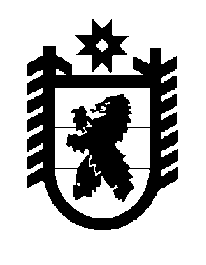 Российская Федерация Республика Карелия    ПРАВИТЕЛЬСТВО РЕСПУБЛИКИ КАРЕЛИЯРАСПОРЯЖЕНИЕ                                  от 1 апреля 2015 года № 205р-Пг. Петрозаводск Внести в План мероприятий («дорожную карту») по переселению граждан из аварийного  жилищного фонда, утвержденный распоряжением Правительства Республики Карелия от 23 октября 2013 года № 699р-П (Собрание законодательства Республики Карелия, 2013, № 10, ст. 1905; 
№ 12, ст. 2348; 2014, № 5, ст. 884), изменения, изложив разделы  I и II в редакции согласно приложению.           ГлаваРеспублики  Карелия                                                             А.П. Худилайнен